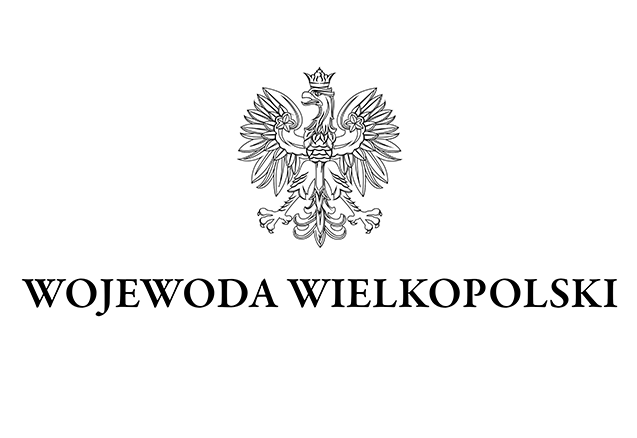 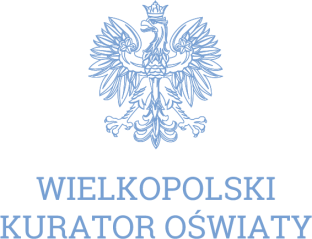 Spotkanie Wojewody Wielkopolskiego i Wielkopolskiego Kuratora Oświatyz przedstawicielami organów prowadzących szkoły ponadpodstawowe 
w województwie wielkopolskimPoznań, 16 lutego 2021 r.Organizatorzy:Wojewoda Wielkopolski i Wielkopolski Kurator OświatyMiejsce: Platforma TrueConfProgram spotkania Program spotkania 10.00-10.05Przywitanie uczestników, przedstawienie agendy konferencji i celu spotkaniaPani Małgorzata Wilczyńska-Grześ, dyrektor Wydziału Rozwoju Edukacji Kuratorium Oświaty w Poznaniu 10.05-10.10Otwarcie spotkaniaPan Michał Zieliński, Wojewoda Wielkopolski10.10-10.20Znaczenie współdziałania w zakresie relacji z jednostkami samorządu terytorialnego (powiatami)Pani Aneta Niestrawska, Wicewojewoda Wielkopolski10.20-10.35Strategia kształtowania sieci szkół ponadpodstawowych w województwie wielkopolskim Pan Robert Gaweł, Wielkopolski Kurator Oświaty10.35-10.50Współdziałanie z organami prowadzącymi celem wzmacniania szkoły/placówki jako instytucji zaufania publicznegoPani Aleksandra Kuź, Wicekurator Oświaty10.50-11.05Wsparcie psychologiczno-pedagogiczne w okresie nauki i pracy zdalnejPani Maria Jedlińska-Pyssa, dyrektor Wydziału Nadzoru Pedagogicznego Kuratorium Oświaty11.05-11.20Kształcenie branżowe w Wielkopolsce po zmianach w prawie oświatowymPan Zbigniew Talaga, Wicekurator Oświaty11.20-11.35Strategia rozwoju kierunków kształcenia branżowego przez samorządy lokalnePani Renata Jocz, koordynator ds. szkolnictwa branżowego, Wydział Rozwoju Edukacji Kuratorium Oświaty w Poznaniu11.35-12.00Dyskusja i podsumowanie